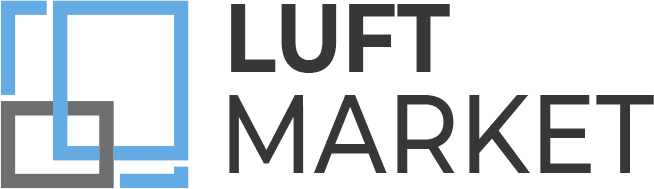 МИНЕРАЛЬНАЯ ВАТАДЛЯ СКАТНОЙ КРОВЛИ, ПЕРЕГОРОДОК, ЧЕРДАЧНЫХ ПЕРЕКРЫТИЙ.КТИ (г. Саранск)ОПТОВАЯ ПРОДАЖА СТРОЙМАТЕРИАЛОВПрайс действителен с 01.03.2022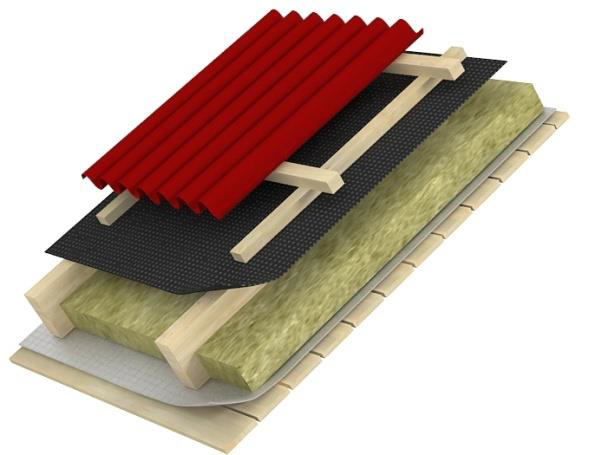 НаименованиеПлотность, кг/м3РазмерДлина х ширина, ммТолщина плиты, ммЦена м3Самовывоз с завода г. СаранскЦена м3Со склада г. Реутов, МОПМ-4040-451000х5005028003 400ПМ-4040-451000х5006028003 400ПМ-4040-451000х5007028003 400ПМ-4040-451000х5008028003 400ПМ-4040-451000х5009028003 400ПМ-4040-451000х50010028003 400ПМ-4040-451000х50011028003 400ПМ-4040-451000х50012028003 400ПМ-4040-451000х50013028003 400ПМ-4040-451000х50014028003 400ПМ-4040-451000х50015028003 400ПП-6055-651000х5005035504 150ПП-6055-651000х5006035504 150ПП-6055-651000х5007035504 150ПП-6055-651000х5008035504 150ПП-6055-651000х5009035504 150ПП-6055-651000х50010035504 150ПП-6055-651000х50011035504 150ПП-6055-651000х50012035504 150ПП-6055-651000х50013035504 150ПП-6055-651000х50014035504 150ПП-6055-651000х50015035504 150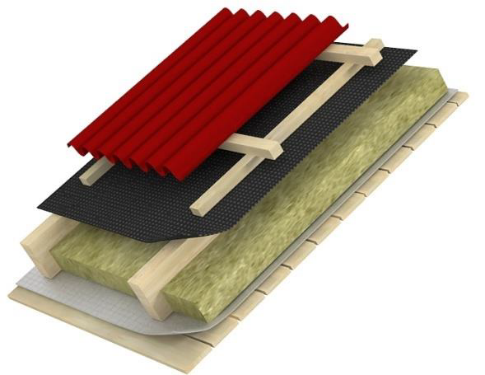 ПП-8075-901000х5005047005 400ПП-8075-901000х5006047005 400ПП-8075-901000х5007047005 400ПП-8075-901000х5008047005 400ПП-8075-901000х5009047005 400ПП-8075-901000х50010047005 400ПП-8075-901000х50011047005 400ПП-8075-901000х50012047005 400ПП-8075-901000х50013047005 400ПП-8075-901000х50014047005 400ПП-8075-901000х50015047005 400оптово-розничная продажа строительных материаловсклад г. РЕУТОВ, УЛ. ФАБРИЧНАЯ, 6тел: +7 (495) 103-40-68www.luftmarket.ruak@luftmarket.ruоптово-розничная продажа строительных материаловсклад г. РЕУТОВ, УЛ. ФАБРИЧНАЯ, 6тел: +7 (495) 103-40-68www.luftmarket.ruak@luftmarket.ruоптово-розничная продажа строительных материаловсклад г. РЕУТОВ, УЛ. ФАБРИЧНАЯ, 6тел: +7 (495) 103-40-68www.luftmarket.ruak@luftmarket.ruоптово-розничная продажа строительных материаловсклад г. РЕУТОВ, УЛ. ФАБРИЧНАЯ, 6тел: +7 (495) 103-40-68www.luftmarket.ruak@luftmarket.ruоптово-розничная продажа строительных материаловсклад г. РЕУТОВ, УЛ. ФАБРИЧНАЯ, 6тел: +7 (495) 103-40-68www.luftmarket.ruak@luftmarket.ruоптово-розничная продажа строительных материаловсклад г. РЕУТОВ, УЛ. ФАБРИЧНАЯ, 6тел: +7 (495) 103-40-68www.luftmarket.ruak@luftmarket.ruоптово-розничная продажа строительных материаловсклад г. РЕУТОВ, УЛ. ФАБРИЧНАЯ, 6тел: +7 (495) 103-40-68www.luftmarket.ruak@luftmarket.ruоптово-розничная продажа строительных материаловсклад г. РЕУТОВ, УЛ. ФАБРИЧНАЯ, 6тел: +7 (495) 103-40-68www.luftmarket.ruak@luftmarket.ru